Orientation for international graduates 2014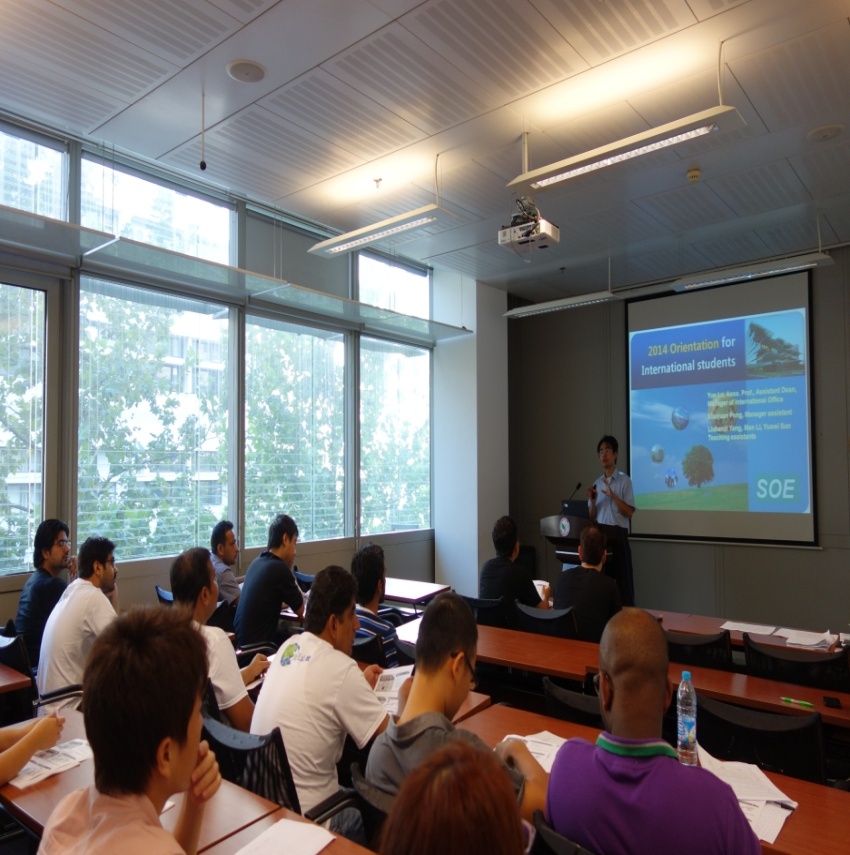 Fieldtrip 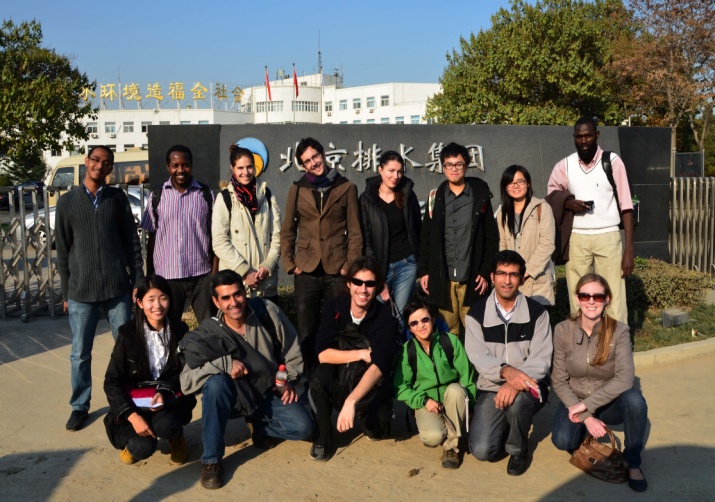  Having classes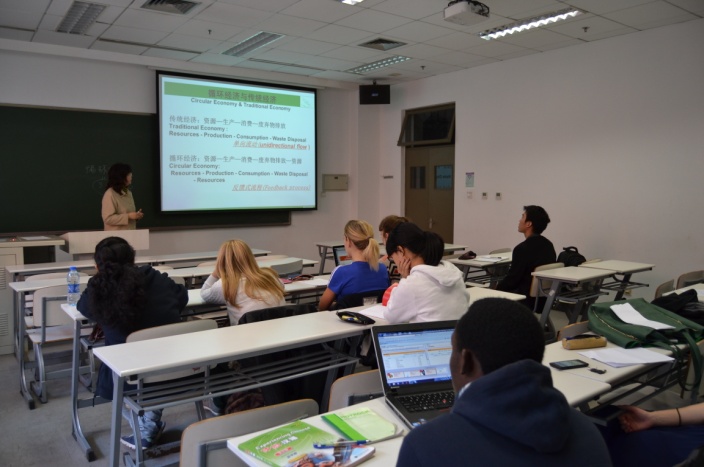 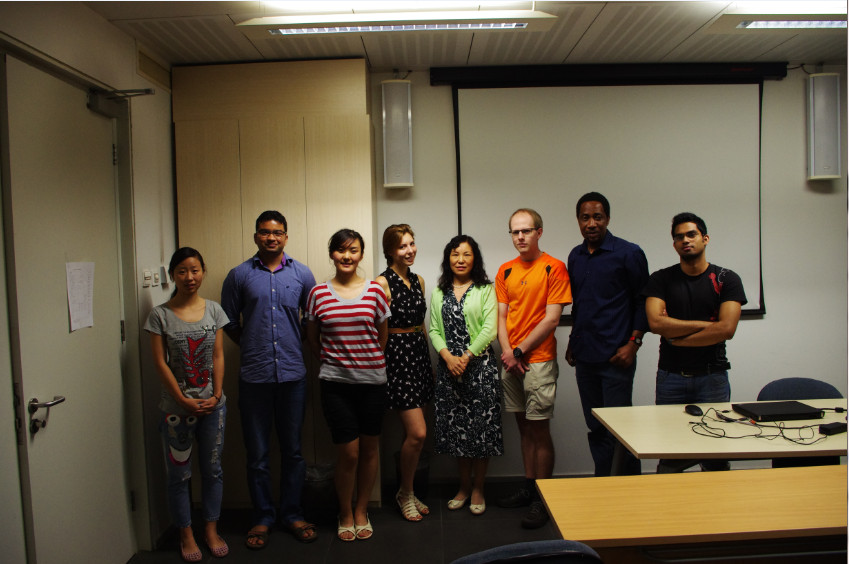 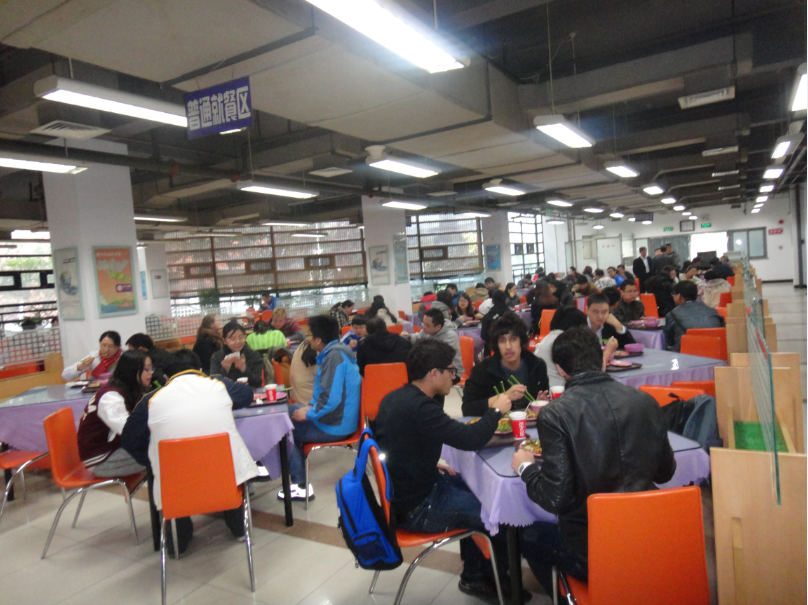 In Canteens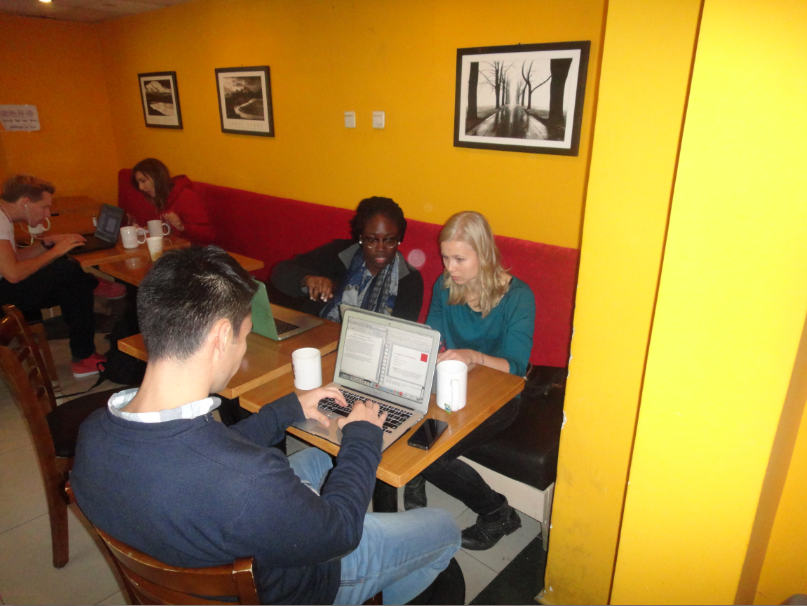 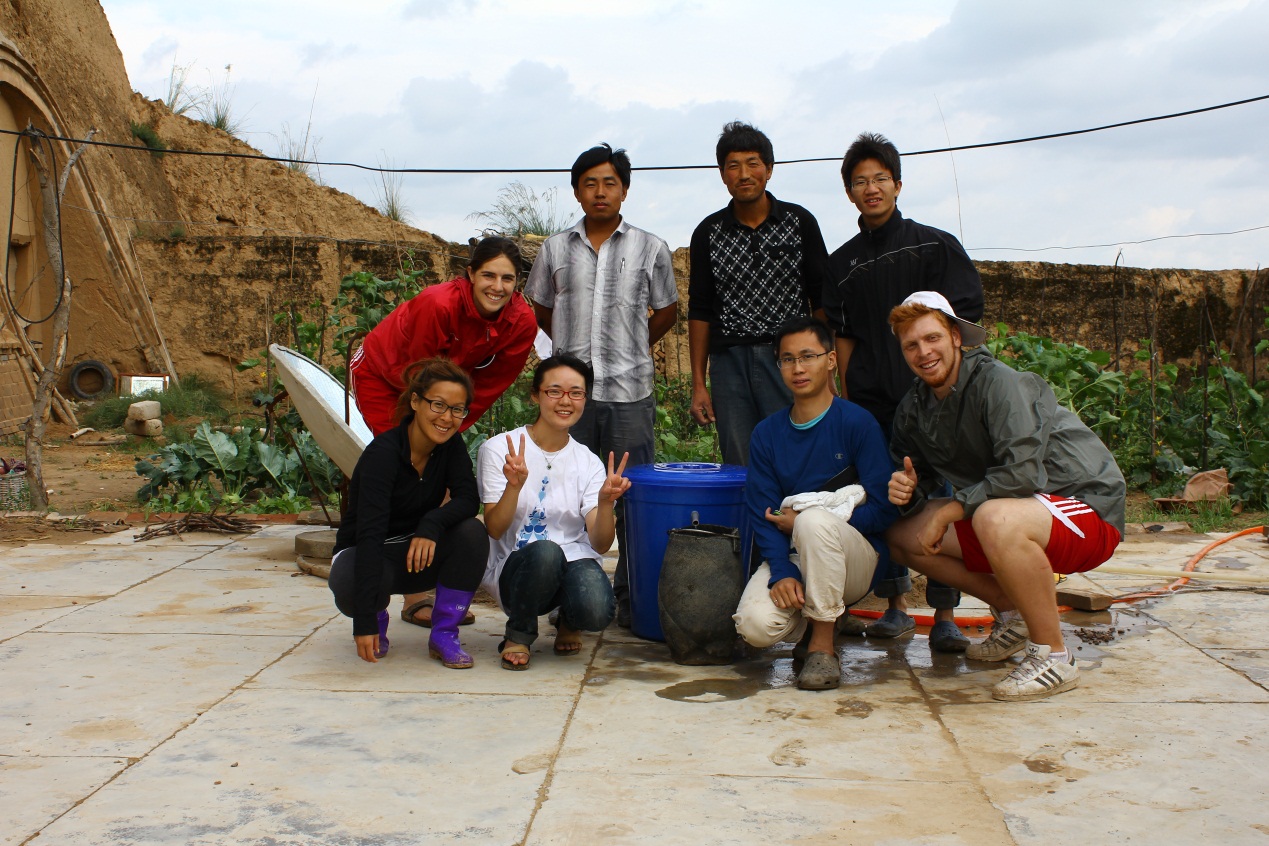  Student Green Association Activities -- Students help local famers to build bio sand filter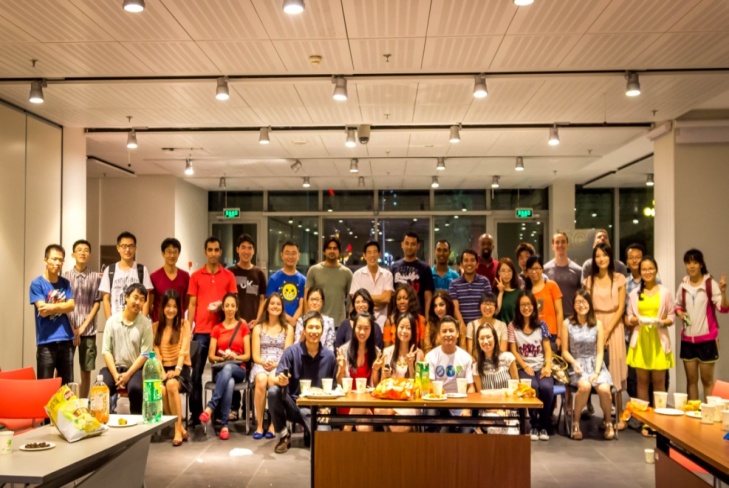 Mid-Autumn Festival of 2014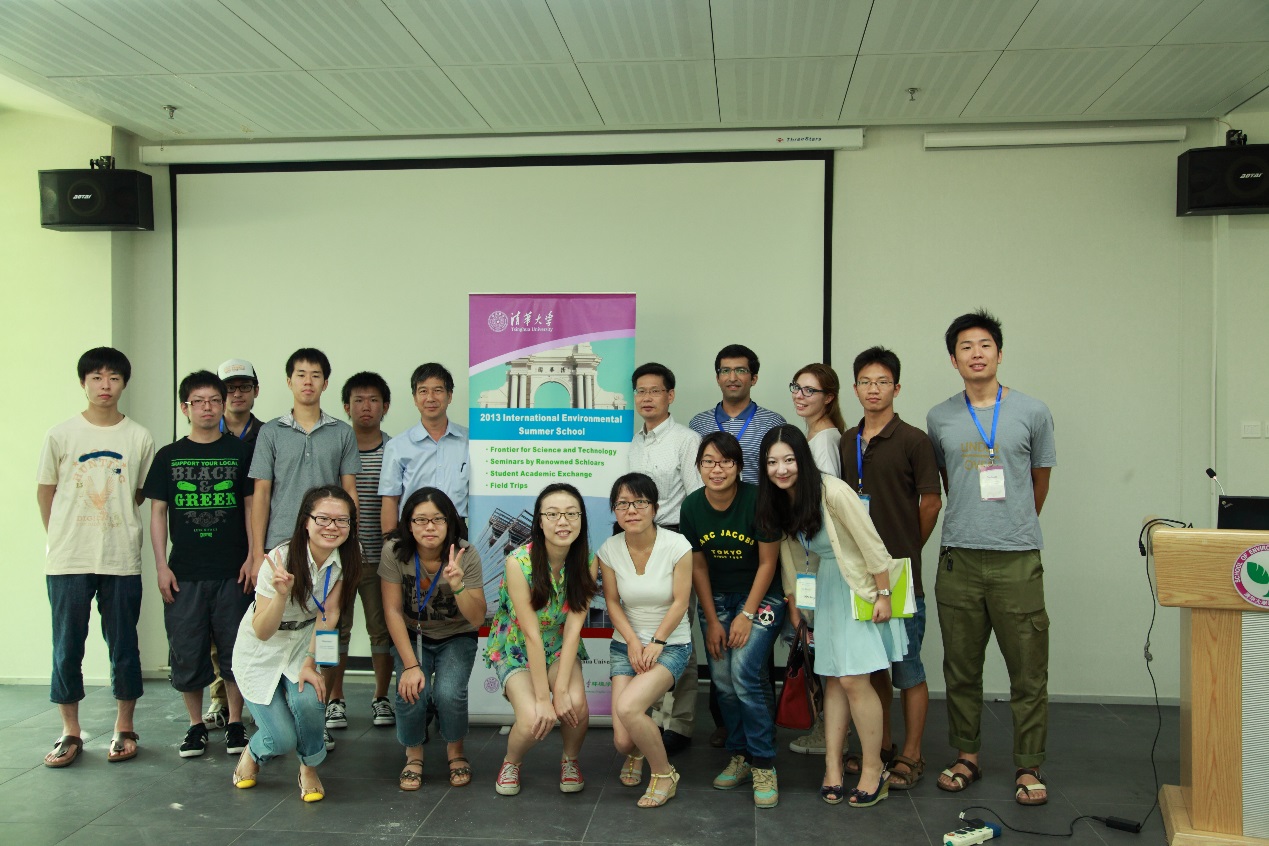 2013 International Environmental Summer School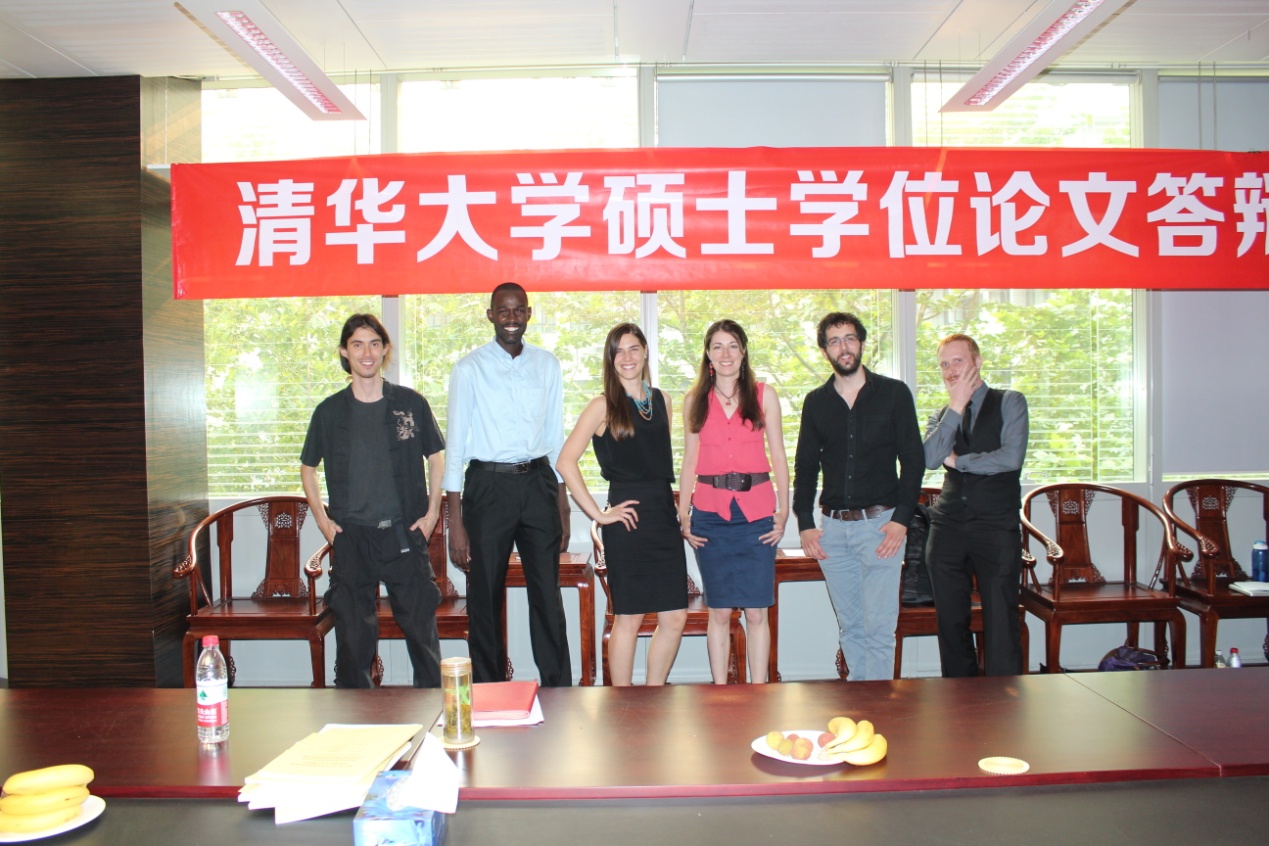 Thesis defense